Приложение к постановлению администрации ЗАТО г. Радужный Владимирской области  от 14.09.2022  № 1147ОБЩИЕ ПАРАМЕТРЫ, ИСПОЛЬЗУЕМЫЕ ДЛЯ РАСЧЕТА НОРМАТИВНОЙ СТОИМОСТИ ОБРАЗОВАТЕЛЬНОЙ УСЛУГИПримечание: представленные параметры, используемые для расчета нормативной стоимости образовательной услуги, определены на основе первичных данных по средним расходам организаций дополнительного образования детей (только отрасли «Образование») на реализацию дополнительных общеобразовательных программ.№п/пНаименование параметра в соответствии с Правилами персонифицированного финансирования дополнительного образования детей во Владимирской областиБуквенное обозначение параметра в формуле определения нормативной стоимости образовательной услугиРазмерность параметраЗначение параметраЗначение параметра№п/пНаименование параметра в соответствии с Правилами персонифицированного финансирования дополнительного образования детей во Владимирской областиБуквенное обозначение параметра в формуле определения нормативной стоимости образовательной услугиРазмерность параметрагородская местностьсельская местность1Базовая потребность в приобретении услуг, необходимых для обеспечения организации реализации дополнительных общеобразовательных программ (в том числе, услуги по содержанию объектов недвижимого и особо ценного движимого имущества, включая проведение текущего ремонта и мероприятий по обеспечению санитарно-эпидемиологических требований, противопожарной безопасности, охранной сигнализации, коммунальные услуги, услуги связи)Uбазру рублей/(кабинет*неделя)4383,50-2Средние расходы на обеспечение повышения квалификации одного педагогического работника (включая оплату услуг, повышения квалификации, проезд и организацию проживания педагогических работников)Обазрублей7580-3Средние расходы на обеспечение допуска к работе одного педагогического работника (включая приобретение услуг медицинского осмотра, курсы по охране труда, иное обучение)MDбазрублей5250-4Средняя прогнозируемая заработная плата педагогов организаций дополнительного образования в муниципальном районе (городском округе) на период, определяемый учебным годом, на который устанавливается нормативная стоимость образовательной услуги.ЗПсррублей/месяц35857,60-5Коэффициент привлечения дополнительных педагогических работников (педагоги-психологи, методисты, социальные педагоги и пр.) для сопровождения реализации части образовательной программыUппед.1,26-6Коэффициент, учитывающий потребность в привлечении работников, которые не принимают непосредственного участия в реализации образовательной программы (административно-управленческий, административно-хозяйственный, учебно-вспомогательный и иной персонал)Uпред.0,52-7Коэффициент отчислений по страховым взносам в государственные внебюджетные фонды Kнед.1,302-8Коэффициент, учитывающий сохранение заработной платы и для работников, пребывающих в срочном отпуске, а также проходящий очередное повышение квалификацииKотпед.1,15-9Расчетное время полезного использования одного кабинета в неделю при реализации образовательных программbчасов/неделя14-10Коэффициент, учитывающий сложившуюся в системе дополнительного образования практику трудоустройства более чем на одну ставкуKstставок на физ.лицо1,34-11Совокупная продолжительность образовательной программы в часах в рамках часов учебного плана, определяемая по формуле: )часов/год72–12Средняя наполняемость группы при реализации образовательной программы, определяемая по формуле  чел. в группе12,5–13Минимальная наполняемость группы при реализации образовательной программы;чел. в группе10–14Максимальная наполняемость группы при реализации образовательной программы;чел. в группе15–15Базовая стоимость восполнения комплекта средств обучения (включая основные средства и материальные запасы), используемых для реализации образовательной программы определенная в расчете на одну неделю использования в группах для программ различной направленности, определяемая в зависимости от направленности (вида деятельности) образовательной программы, в том числе: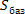 рублей/(комплект*неделя)3095,00-15для программ технической направленности (вид деятельности - робототехника)рублей/(комплект*неделя)3095,00-15для программ технической направленности (иные виды деятельности)рублей/(комплект*неделя)3095,00-15для программ естественнонаучной направленностирублей/(комплект*неделя)3095,00-15для программ физкультурно-спортивной направленностирублей/(комплект*неделя)3095,00-15для программ художественной направленностирублей/(комплект*неделя)3095,00-15для программ туристско-краеведческой направленностирублей/(комплект*неделя)3095,00-15для программ социально-гуманитарной направленностирублей/(комплект*неделя)3095,00-